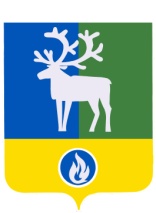 БЕЛОЯРСКИЙ РАЙОНХАНТЫ-МАНСИЙСКИЙ АВТОНОМНЫЙ ОКРУГ – ЮГРАДУМА БЕЛОЯРСКОГО РАЙОНАРЕШЕНИЕ   от 18 июня 2015 года                                                                                                         № 566 Об утверждении Порядка избрания Думой Белоярского района главы Белоярского района из числа кандидатов, представленных конкурсной комиссией по результатам конкурса В соответствии с пунктом 5 части 2 статьи 36 Федерального закона от 06 октября 2003 года № 131-ФЗ «Об общих принципах организации местного самоуправления                       в Российской Федерации», пунктом 2 части 1 статьи 1.2 Закона Ханты-Мансийского автономного округа – Югры от 26 сентября 2014 года № 78-оз «Об отдельных                   вопросах организации местного самоуправления в Ханты-Мансийском автономном            округе – Югре», абзацем третьим  пункта 4 статьи 22 устава Белоярского района,                  Дума Белоярского района р е ш и л а:  	1. Утвердить прилагаемый Порядок избрания Думой Белоярского района главы Белоярского района из числа кандидатов, представленных конкурсной комиссией по результатам конкурса.	2. Опубликовать настоящее решение в газете «Белоярские вести. Официальный выпуск».	3. Настоящее решение вступает в силу после его официального опубликования.Председатель Думы Белоярского района						С.И.БулычевГлава  Белоярского района								С.П.МаненковПриложение к решению Думы Белоярского районаот 18 июня 2015 года № 566ПОРЯДОКизбрания Думой Белоярского района главы Белоярского района из числа кандидатов, представленных конкурсной комиссией по результатам конкурса 1. Рассмотрение кандидатов, представленных конкурсной комиссией по результатам конкурса по отбору кандидатур на должность главы Белоярского района (далее – кандидаты), проводится в срок не позднее 20 дней со дня завершения конкурса.2. Кандидаты извещаются Думой района (письмом или телефонограммой, или по электронной почте, или факсом) о дате, месте и времени заседания Думы Белоярского района.3. На заседании Думы Белоярского района (далее – Дума района) председатель конкурсной комиссии, а в случае его отсутствия - заместитель председателя конкурсной комиссии, докладывает о результатах конкурса по отбору кандидатур на должность главы Белоярского района (далее – глава района).4. На заседании Думы района кандидаты выступают со своим докладом о видении работы главы района, планируемых действиях по социально-экономическому развитию Белоярского района. Заслушивание кандидатов осуществляется в алфавитном порядке.5. Продолжительность выступления кандидатов - не более 30 минут.6. После выступления кандидата депутатами Думы района могут быть заданы вопросы по теме доклада.7. По вопросу избрания главы района проводится открытое голосование. Депутат вправе голосовать «за» только по одной кандидатуре на должность главы района.8. После заслушивания всех докладов и обсуждений, депутаты Думы района,                         в отсутствие кандидатов, голосуют по каждому кандидату отдельно.9. Избранным главой района считается кандидат, за которого проголосовало большинство от установленного числа депутатов Думы района.10. В случае, если ни один кандидат не набрал необходимого числа голосов депутатов Думы района, проводится повторное голосование по двум кандидатам, набравшим наибольшее число голосов.По итогам повторного голосования избранным главой района считается кандидат, получивший при голосовании большее число голосов депутатов Думы района по отношению к числу голосов, полученных другим кандидатом.11. При равном количестве голосов за место второго кандидата, депутатами Думы района проводится отдельное голосование по кандидатам, набравшим одинаковое количество голосов.Вторым кандидатом будет считаться кандидат, набравший простое большинство голосов.12. Решение Думы района об избрании главы района вступает в силу после его подписания председательствующим, и подлежит официальному опубликованию.____________